Year 3 PE Autumn 2 – Dance and MultiskillsYear 3 PE Autumn 2 – Dance and MultiskillsYear 3 PE Autumn 2 – Dance and MultiskillsYear 3 PE Autumn 2 – Dance and MultiskillsYear 3 PE Autumn 2 – Dance and MultiskillsYear 3 PE Autumn 2 – Dance and MultiskillsYear 3 PE Autumn 2 – Dance and MultiskillsYear 3 PE Autumn 2 – Dance and MultiskillsYear 3 PE Autumn 2 – Dance and MultiskillsYear 3 PE Autumn 2 – Dance and MultiskillsDanceDanceDanceDanceDanceMulti skills Multi skills Multi skills Multi skills Multi skills Sticky KnowledgeSticky KnowledgeSticky KnowledgeSticky KnowledgeI can demonstrate accuracy when travelling in different ways.I can demonstrate accuracy when travelling in different ways.I can maintain control of the ball.I can maintain control of the ball.I can effectively use the space to travel in different ways.I can effectively use the space to travel in different ways.I can maintain control of a ball when travelling from once place to another.I can maintain control of a ball when travelling from once place to another.I can show good control and balance when jumping.I can show good control and balance when jumping.I can manipulate what I do with the ball.I can manipulate what I do with the ball.I can work with a partner when performing dance movements.I can work with a partner when performing dance movements.I can position my body to help me maintain possession whilst travelling.I can position my body to help me maintain possession whilst travelling.We can combine our own dance movements to match the style of dance.We can combine our own dance movements to match the style of dance.I can consider my speed and direction in order to evade an opponent.I can consider my speed and direction in order to evade an opponent.I can improve my performance by taking on board feedback that has been given to me.I can improve my performance by taking on board feedback that has been given to me.I can use my learnt skills to start to play matches.I can use my learnt skills to start to play matches.Keywords:Keywords:Keywords:Keywords:Control  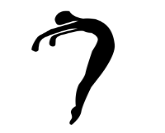 Space  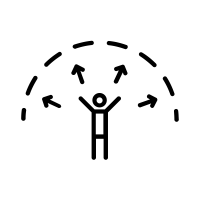 Space  Space  Space  Control  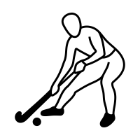 Travelling 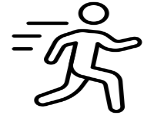 Travelling Travelling Travelling Travel  Balance  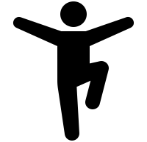 Balance  Balance  Balance  Manipulate 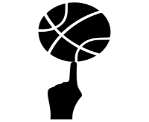 Position 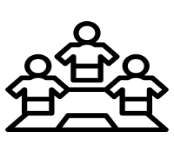 Position Position Position EmotionsPerformPerformPerformPerformPossessionEvadeEvadeEvadeEvadeStyleFeedbackFeedbackFeedbackFeedbackSpeedDirectionDirectionDirectionDirection